Therapy Specialist 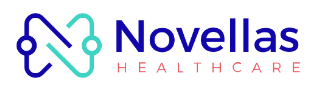 Ben jij een verpleegkundige, hou jij ervan om anderen op te leiden en heb jij zin in een nieuwe uitdaging in de farmaceutische wereld? Dan hebben wij de ideale job voor jou!!!JobinhoudArtsen/verpleegkundigen voorzien van opleiding en/of trainingOptreden als eerste aanspreekpunt voor klanten Bezoeken van klanten om te na te gaan waarin zij ondersteuning kunnen gebruiken Klantenwerving en - groei, klanttevredenheid en verkoopeffectiviteit maximaliseren door middel van klantpartnerschappenNauwe samenwerking met de salesmanagerKlantenNefrologenVerpleegkundigenRegioBrussel en omgevingAanbodContract van onbepaalde duurBonusMooi salaris met extralegale voordelen (groepsverzekering, dagvergoeding, pensioenplan, … Auto en tankkaartVaardigheden en ervaringBachelor in verpleegkundeInteresse in dialyseTweetalig Frans – Nederlands en een goede kennis van het Engels Teamplayer, autonoom kunnen werken en probleemoplossend denken Sterke communicatorInteresse? Of kent u iemand die het ideale profiel heeft? Contacteer mij!Evi.willems@novellashealthcare.com			www.novellashealthcare.com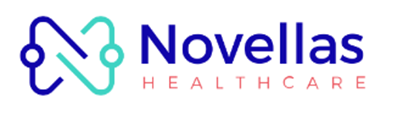 Therapy Specialist Vous êtes infirmier/infirmière, vous aimez former les autres et vous avez envie d'un nouveau défi dans le monde pharmaceutique ? Nous avons un emploi idéal pour vous !!!Contenu du travailFournir aux médecins/infirmières un enseignement et/ou une formationÊtre le premier point de contact pour les clientsRencontrer les clients pour évaluer l’utilisation du support proposéMaximiser l'acquisition et la croissance de la clientèle, ainsi que sa satisfaction Maximiser l'efficacité des ventes grâce à une relation de partenariat avec la clientèleCoopérer étroitement avec le directeur des ventesLes clientsNéphrologuesInfirmièresRégionBruxelles et ses environsNous vous offrons Contrat à durée indéterminéeBonusBon salaire avec avantages sociaux (assurance collective, indemnité journalière, régime de retraite, …)Voiture et carte de carburantCompétences et expérienceBaccalauréat en sciences infirmièresL’intérêt pour la dialyseBilingue français - néerlandais et une connaissance de l'anglaisEsprit d'équipe, autonome dans le travail et capacité à résoudre des problèmesGrand talent en communicationIntéressé(e) ? Ou connaissez-vous quelqu'un qui correspond au profil que nous recherchons ? Contactez-moi !Evi.willems@novellashealthcare.com			www.novellashealthcare.com